Austrian Alpine Club (UK)Route Summary:See next page for huts HutsOlpererhütte			www.alpenverein.at/huetten/index.php?huette_nr=0611Friesenberghaus			www.alpenverein.at/huetten/index.php?huette_nr=0538Tuxerjoch Haus (private)		www.tuxerjochhaus.at/Geraer Hütte			www.alpenverein.at/huetten/index.php?huette_nr=0547Pfitscherjoch-Haus (private)	www.pfitscherjochhaus.comUpdated/revised AH July 2020Olperer Runde, Zillertal, TyrolOverviewThis tour proves that alpine walking can be interesting, and scenically stunning. A rucksack, a decent pair of boots and personal gear are all that are required.GradeOverall the tour is relatively straight forward with little technical difficulty. In terms of physical difficulty the tour is a moderately strenuous tour with most days being around six hours duration.  Remember the times given are the times spent moving without any rest stops, so for overall journey time you can add a minimum of one hour.MapsSheet 35/1; Zillertal Alpen. Westliches 1:25’000 Kompass Wanderkarte; Sheet 37 Zillertaler Alpen; Tuxer AlpenGuidebooksTrekking in the Zillertal Alps by Allan Hartley.Websiteshttps://www.naturpark-zillertal.at/en/nature-park-experience/trekking-the-berliner-hoehenweg.htmlwww.mayrhofen.atDayRoute and ActivitiesAccommodation/HutOB = online bookingHeight gain/Time1Overnight  in MayrhofenMayrhofen2Bus to Schlegeis (1782m), then follow the Panoramaweg to the Olpererhütte.Olpererhütte (2389m)DAV - OB590m+3 hours3To Friesenberghaus.Afternoon ascent of Peterskopfl (2677m)Friesenberghaus (2477m)DAV - OB245m+3 hours4To Tuxerjoch Haus via the Friesenbergscharte (2910m) and Spannagelhaus (2531m).Tuxerjoch Haus (2313m)private750m+6 hours5To the Geraer Hütte via the Frauenwand (2537m) and Kleesgruben Scharte (2498m).Geraer Hütte (2326m)DAV - OB750m+6 hours6Via the Alpeiner Scharte (2959m) and continue to Pfitscherjoch-Haus .  Pfitscherjoch-Haus (2276m)private633m+6 hours7Return to Schlegeis and bus back to MayrhofenMayrhofen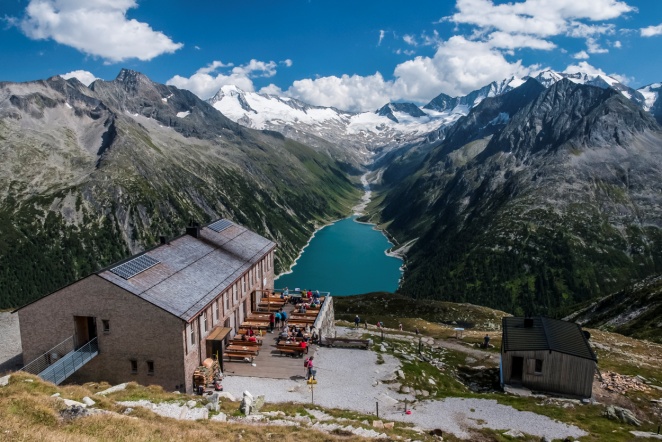 